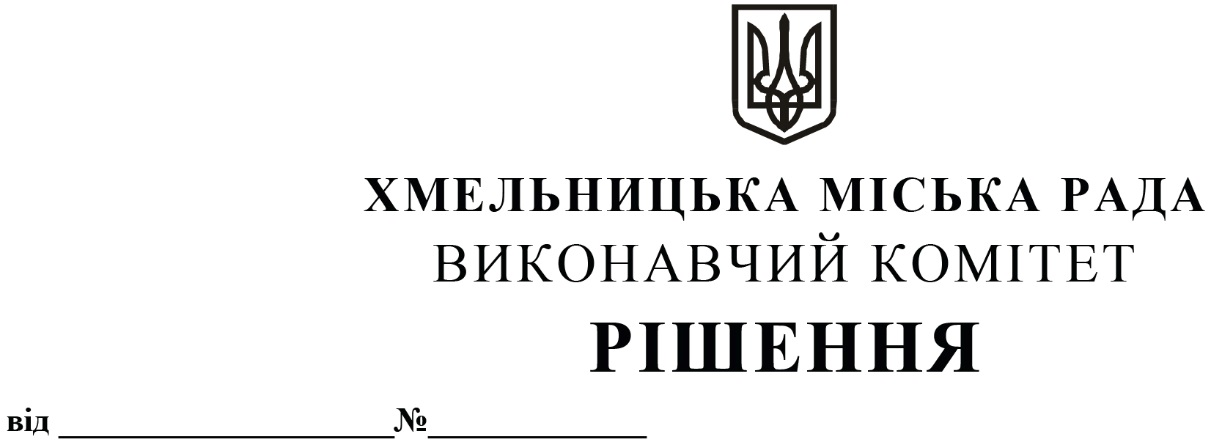 Про внесення на розгляд сесії міської  радипропозиції  про  включення  нежитлового приміщення     на   вул. Ранковій,  1    у  м. Хмельницькому  до переліку об’єктів малої   приватизації  –  окремого  майна, що  підлягає приватизаціїРозглянувши заяву орендаря нежитлового приміщення на вул. Ранковій, 1, керуючись законами України «Про місцеве самоврядування в Україні», «Про приватизацію державного і комунального майна», на виконання рішення господарського суду Хмельницької області від 16.08.2023 по справі № 924/621/23,  виконавчий комітет міської радиВИРІШИВ:1. Внести на розгляд сесії міської ради пропозицію про включення нежитлового приміщення загальною площею 363,1 кв.м на вул. Ранковій, 1  у м. Хмельницькому до переліку об’єктів малої приватизації – окремого майна, що підлягає приватизації.2. Контроль за виконанням рішення покласти на заступника міського голови – директора департаменту інфраструктури міста В. Новачка.Міський голова                                                                                     	Олександр СИМЧИШИН